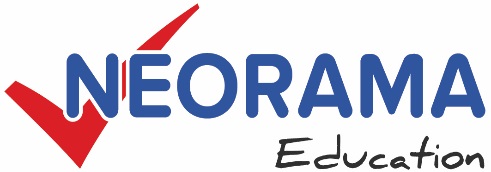 ΩΡΟΛΟΓΙΟ ΠΡΟΓΡΑΜΜΑΗΛΕΚΤΡΟΝΙΚΟΙ ΥΠΟΛΟΓΙΣΤΕΣΗΛΕΚΤΡΟΝΙΚΟΙ ΥΠΟΛΟΓΙΣΤΕΣΗΛΕΚΤΡΟΝΙΚΟΙ ΥΠΟΛΟΓΙΣΤΕΣΗΛΕΚΤΡΟΝΙΚΟΙ ΥΠΟΛΟΓΙΣΤΕΣΗΛΕΚΤΡΟΝΙΚΟΙ ΥΠΟΛΟΓΙΣΤΕΣΩΡΕΣ ΕΦΑΡΜΟΓΗΣΩΡΕΣ ΕΦΑΡΜΟΓΗΣΔΙΑΡΚΕΙΑΧΡΟΝΟΤΟΠΟΘΕΤΗΣΗ ΠΕΡΙΕΧΟΜΕΝΟΥΕΚΠΑΙΔΕΥΤΗΣΑΠΟΜΕΧΡΙΩΡΕΣΧΡΟΝΟΤΟΠΟΘΕΤΗΣΗ ΠΕΡΙΕΧΟΜΕΝΟΥΕΚΠΑΙΔΕΥΤΗΣΗΜΕΡΟΜΗΝΙΑ: ΠΑΡΑΣΚΕΥΗ  22/05/2020  ΗΜΕΡΟΜΗΝΙΑ: ΠΑΡΑΣΚΕΥΗ  22/05/2020  ΗΜΕΡΟΜΗΝΙΑ: ΠΑΡΑΣΚΕΥΗ  22/05/2020  ΗΜΕΡΟΜΗΝΙΑ: ΠΑΡΑΣΚΕΥΗ  22/05/2020  ΗΜΕΡΟΜΗΝΙΑ: ΠΑΡΑΣΚΕΥΗ  22/05/2020  18:0019:301.5ΕΝΟΤΗΤΑ 1ΧΑΡΗΣ ΕΥΑΓΓΕΛΟΥ19:3019:450.25ΔΙΑΛΕΙΜΜΑΔΙΑΛΕΙΜΜΑ19:4521:151.5ENOTHTA 2ΧΑΡΗΣ ΕΥΑΓΓΕΛΟΥΗΜΕΡΟΜΗΝΙΑ:  ΤΡΙΤΗ  26/05/2020  ΗΜΕΡΟΜΗΝΙΑ:  ΤΡΙΤΗ  26/05/2020  ΗΜΕΡΟΜΗΝΙΑ:  ΤΡΙΤΗ  26/05/2020  ΗΜΕΡΟΜΗΝΙΑ:  ΤΡΙΤΗ  26/05/2020  ΗΜΕΡΟΜΗΝΙΑ:  ΤΡΙΤΗ  26/05/2020  18:0019:301.5ΕΝΟΤΗΤΑ 3ΧΑΡΗΣ ΕΥΑΓΓΕΛΟΥ19:3019:450.25ΔΙΑΛΕΙΜΜΑΔΙΑΛΕΙΜΜΑ19:4521:151.5ENOTHTA 4ΧΑΡΗΣ ΕΥΑΓΓΕΛΟΥΗΜΕΡΟΜΗΝΙΑ:  ΠΑΡΑΣΚΕΥΗ  29/05/2020  ΗΜΕΡΟΜΗΝΙΑ:  ΠΑΡΑΣΚΕΥΗ  29/05/2020  ΗΜΕΡΟΜΗΝΙΑ:  ΠΑΡΑΣΚΕΥΗ  29/05/2020  ΗΜΕΡΟΜΗΝΙΑ:  ΠΑΡΑΣΚΕΥΗ  29/05/2020  ΗΜΕΡΟΜΗΝΙΑ:  ΠΑΡΑΣΚΕΥΗ  29/05/2020  18:0019:301.5ΕΝΟΤΗΤΑ 5ΧΑΡΗΣ ΕΥΑΓΓΕΛΟΥ19:3019:450.25ΔΙΑΛΕΙΜΜΑΔΙΑΛΕΙΜΜΑ19:4521:151.5ENOTHTA 6ΧΑΡΗΣ ΕΥΑΓΓΕΛΟΥΗΜΕΡΟΜΗΝΙΑ:  ΤΡΙΤΗ  02/06/2020  ΗΜΕΡΟΜΗΝΙΑ:  ΤΡΙΤΗ  02/06/2020  ΗΜΕΡΟΜΗΝΙΑ:  ΤΡΙΤΗ  02/06/2020  ΗΜΕΡΟΜΗΝΙΑ:  ΤΡΙΤΗ  02/06/2020  ΗΜΕΡΟΜΗΝΙΑ:  ΤΡΙΤΗ  02/06/2020  18:0019:301.5ΕΝΟΤΗΤΑ 7ΧΑΡΗΣ ΕΥΑΓΓΕΛΟΥ19:3019:450.25ΔΙΑΛΕΙΜΜΑΔΙΑΛΕΙΜΜΑ19:4521:151.5ENOTHTA 8ΧΑΡΗΣ ΕΥΑΓΓΕΛΟΥΗΜΕΡΟΜΗΝΙΑ:  ΠΑΡΑΣΚΕΥΗ  05/06/2020  ΗΜΕΡΟΜΗΝΙΑ:  ΠΑΡΑΣΚΕΥΗ  05/06/2020  ΗΜΕΡΟΜΗΝΙΑ:  ΠΑΡΑΣΚΕΥΗ  05/06/2020  ΗΜΕΡΟΜΗΝΙΑ:  ΠΑΡΑΣΚΕΥΗ  05/06/2020  ΗΜΕΡΟΜΗΝΙΑ:  ΠΑΡΑΣΚΕΥΗ  05/06/2020  18:0019:301.5ΕΝΟΤΗΤΑ 9ΧΑΡΗΣ ΕΥΑΓΓΕΛΟΥ19:3019:450.25ΔΙΑΛΕΙΜΜΑΔΙΑΛΕΙΜΜΑ19:4521:151.5ENOTHTA 10ΧΑΡΗΣ ΕΥΑΓΓΕΛΟΥΗΜΕΡΟΜΗΝΙΑ:  ΤΡΙΤΗ 09/06/2020  ΗΜΕΡΟΜΗΝΙΑ:  ΤΡΙΤΗ 09/06/2020  ΗΜΕΡΟΜΗΝΙΑ:  ΤΡΙΤΗ 09/06/2020  ΗΜΕΡΟΜΗΝΙΑ:  ΤΡΙΤΗ 09/06/2020  ΗΜΕΡΟΜΗΝΙΑ:  ΤΡΙΤΗ 09/06/2020  18:0019:301.5ΕΝΟΤΗΤΑ 11ΧΑΡΗΣ ΕΥΑΓΓΕΛΟΥ19:3019:450.25ΔΙΑΛΕΙΜΜΑΔΙΑΛΕΙΜΜΑ19:4521:151.5ENOTHTA 12ΧΑΡΗΣ ΕΥΑΓΓΕΛΟΥΗΜΕΡΟΜΗΝΙΑ:  ΠΑΡΑΣΚΕΥΗ  12/06/2020  ΗΜΕΡΟΜΗΝΙΑ:  ΠΑΡΑΣΚΕΥΗ  12/06/2020  ΗΜΕΡΟΜΗΝΙΑ:  ΠΑΡΑΣΚΕΥΗ  12/06/2020  ΗΜΕΡΟΜΗΝΙΑ:  ΠΑΡΑΣΚΕΥΗ  12/06/2020  ΗΜΕΡΟΜΗΝΙΑ:  ΠΑΡΑΣΚΕΥΗ  12/06/2020  18:0019:301.5ΕΝΟΤΗΤΑ 13ΧΑΡΗΣ ΕΥΑΓΓΕΛΟΥ19:3019:450.25ΔΙΑΛΕΙΜΜΑΔΙΑΛΕΙΜΜΑ19:4521:151.5ENOTHTA 14ΧΑΡΗΣ ΕΥΑΓΓΕΛΟΥΗΜΕΡΟΜΗΝΙΑ:  ΤΡΙΤΗ  16/06/2020 ΗΜΕΡΟΜΗΝΙΑ:  ΤΡΙΤΗ  16/06/2020 ΗΜΕΡΟΜΗΝΙΑ:  ΤΡΙΤΗ  16/06/2020 ΗΜΕΡΟΜΗΝΙΑ:  ΤΡΙΤΗ  16/06/2020 ΗΜΕΡΟΜΗΝΙΑ:  ΤΡΙΤΗ  16/06/2020 18:0019:301.5ΕΝΟΤΗΤΑ 15ΧΑΡΗΣ ΕΥΑΓΓΕΛΟΥ19:3019:450.25ΔΙΑΛΕΙΜΜΑΔΙΑΛΕΙΜΜΑ19:4521:151.5ENOTHTA 16ΧΑΡΗΣ ΕΥΑΓΓΕΛΟΥΗΜΕΡΟΜΗΝΙΑ:  ΠΑΡΑΣΚΕΥΗ  19/06/2020ΗΜΕΡΟΜΗΝΙΑ:  ΠΑΡΑΣΚΕΥΗ  19/06/2020ΗΜΕΡΟΜΗΝΙΑ:  ΠΑΡΑΣΚΕΥΗ  19/06/2020ΗΜΕΡΟΜΗΝΙΑ:  ΠΑΡΑΣΚΕΥΗ  19/06/2020ΗΜΕΡΟΜΗΝΙΑ:  ΠΑΡΑΣΚΕΥΗ  19/06/202018:0019:301.5ΕΝΟΤΗΤΑ 17ΧΑΡΗΣ ΕΥΑΓΓΕΛΟΥ19:3019:450.25ΔΙΑΛΕΙΜΜΑΔΙΑΛΕΙΜΜΑ19:4521:151.5ENOTHTA 18ΧΑΡΗΣ ΕΥΑΓΓΕΛΟΥΗΜΕΡΟΜΗΝΙΑ:  ΤΡΙΤΗ  23/06/2020 ΗΜΕΡΟΜΗΝΙΑ:  ΤΡΙΤΗ  23/06/2020 ΗΜΕΡΟΜΗΝΙΑ:  ΤΡΙΤΗ  23/06/2020 ΗΜΕΡΟΜΗΝΙΑ:  ΤΡΙΤΗ  23/06/2020 ΗΜΕΡΟΜΗΝΙΑ:  ΤΡΙΤΗ  23/06/2020 18:0019:301.5ΕΝΟΤΗΤΑ 19ΧΑΡΗΣ ΕΥΑΓΓΕΛΟΥ19:3019:450.25ΔΙΑΛΕΙΜΜΑΔΙΑΛΕΙΜΜΑ19:4521:151.5ENOTHTA 20ΧΑΡΗΣ ΕΥΑΓΓΕΛΟΥΗΜΕΡΟΜΗΝΙΑ:  ΠΑΡΑΣΚΕΥΗ  26/06/2020  ΗΜΕΡΟΜΗΝΙΑ:  ΠΑΡΑΣΚΕΥΗ  26/06/2020  ΗΜΕΡΟΜΗΝΙΑ:  ΠΑΡΑΣΚΕΥΗ  26/06/2020  ΗΜΕΡΟΜΗΝΙΑ:  ΠΑΡΑΣΚΕΥΗ  26/06/2020  ΗΜΕΡΟΜΗΝΙΑ:  ΠΑΡΑΣΚΕΥΗ  26/06/2020  18:0019:301.5ΕΝΟΤΗΤΑ 21ΧΑΡΗΣ ΕΥΑΓΓΕΛΟΥ19:3019:450.25ΔΙΑΛΕΙΜΜΑΔΙΑΛΕΙΜΜΑ19:4521:151.5ENOTHTA 22ΧΑΡΗΣ ΕΥΑΓΓΕΛΟΥΗΜΕΡΟΜΗΝΙΑ:  ΤΡΙΤΗ  30/06/2020  ΗΜΕΡΟΜΗΝΙΑ:  ΤΡΙΤΗ  30/06/2020  ΗΜΕΡΟΜΗΝΙΑ:  ΤΡΙΤΗ  30/06/2020  ΗΜΕΡΟΜΗΝΙΑ:  ΤΡΙΤΗ  30/06/2020  ΗΜΕΡΟΜΗΝΙΑ:  ΤΡΙΤΗ  30/06/2020  18:0019:301.5ΕΝΟΤΗΤΑ 23ΧΑΡΗΣ ΕΥΑΓΓΕΛΟΥ19:3019:450.25ΔΙΑΛΕΙΜΜΑΔΙΑΛΕΙΜΜΑ19:4521:151.5ENOTHTA 24ΧΑΡΗΣ ΕΥΑΓΓΕΛΟΥΗΜΕΡΟΜΗΝΙΑ:  ΠΑΡΑΣΚΕΥΗ  03/07/2020ΗΜΕΡΟΜΗΝΙΑ:  ΠΑΡΑΣΚΕΥΗ  03/07/2020ΗΜΕΡΟΜΗΝΙΑ:  ΠΑΡΑΣΚΕΥΗ  03/07/2020ΗΜΕΡΟΜΗΝΙΑ:  ΠΑΡΑΣΚΕΥΗ  03/07/2020ΗΜΕΡΟΜΗΝΙΑ:  ΠΑΡΑΣΚΕΥΗ  03/07/202018:0019:301.5ΕΝΟΤΗΤΑ 25ΧΑΡΗΣ ΕΥΑΓΓΕΛΟΥ19:3019:450.25ΔΙΑΛΕΙΜΜΑΔΙΑΛΕΙΜΜΑ19:4521:151.5ENOTHTA 26ΧΑΡΗΣ ΕΥΑΓΓΕΛΟΥΗΜΕΡΟΜΗΝΙΑ:  ΤΡΙΤΗ  07/07/2020ΗΜΕΡΟΜΗΝΙΑ:  ΤΡΙΤΗ  07/07/2020ΗΜΕΡΟΜΗΝΙΑ:  ΤΡΙΤΗ  07/07/2020ΗΜΕΡΟΜΗΝΙΑ:  ΤΡΙΤΗ  07/07/2020ΗΜΕΡΟΜΗΝΙΑ:  ΤΡΙΤΗ  07/07/202018:0019:301.5ΕΝΟΤΗΤΑ 27ΧΑΡΗΣ ΕΥΑΓΓΕΛΟΥ19:3019:450.25ΔΙΑΛΕΙΜΜΑΔΙΑΛΕΙΜΜΑ19:4521:151.5ENOTHTA 28ΧΑΡΗΣ ΕΥΑΓΓΕΛΟΥΗΜΕΡΟΜΗΝΙΑ:  ΠΑΡΑΣΚΕΥΗ   10/07/2020 ΗΜΕΡΟΜΗΝΙΑ:  ΠΑΡΑΣΚΕΥΗ   10/07/2020 ΗΜΕΡΟΜΗΝΙΑ:  ΠΑΡΑΣΚΕΥΗ   10/07/2020 ΗΜΕΡΟΜΗΝΙΑ:  ΠΑΡΑΣΚΕΥΗ   10/07/2020 ΗΜΕΡΟΜΗΝΙΑ:  ΠΑΡΑΣΚΕΥΗ   10/07/2020 18:0019:301.5ΕΝΟΤΗΤΑ 29ΧΑΡΗΣ ΕΥΑΓΓΕΛΟΥ19:3019:450.25ΔΙΑΛΕΙΜΜΑΔΙΑΛΕΙΜΜΑ19:4521:151.5ENOTHTA 30ΧΑΡΗΣ ΕΥΑΓΓΕΛΟΥΗΜΕΡΟΜΗΝΙΑ:  ΤΡΙΤΗ  14/07/2020ΗΜΕΡΟΜΗΝΙΑ:  ΤΡΙΤΗ  14/07/2020ΗΜΕΡΟΜΗΝΙΑ:  ΤΡΙΤΗ  14/07/2020ΗΜΕΡΟΜΗΝΙΑ:  ΤΡΙΤΗ  14/07/2020ΗΜΕΡΟΜΗΝΙΑ:  ΤΡΙΤΗ  14/07/202018:0019:301.5ΕΝΟΤΗΤΑ 31ΧΑΡΗΣ ΕΥΑΓΓΕΛΟΥ19:3019:450.25ΔΙΑΛΕΙΜΜΑΔΙΑΛΕΙΜΜΑ19:4521:151.5ENOTHTA 32ΧΑΡΗΣ ΕΥΑΓΓΕΛΟΥΗΜΕΡΟΜΗΝΙΑ:  ΤΡΙΤΗ  25/08/2020ΗΜΕΡΟΜΗΝΙΑ:  ΤΡΙΤΗ  25/08/2020ΗΜΕΡΟΜΗΝΙΑ:  ΤΡΙΤΗ  25/08/2020ΗΜΕΡΟΜΗΝΙΑ:  ΤΡΙΤΗ  25/08/2020ΗΜΕΡΟΜΗΝΙΑ:  ΤΡΙΤΗ  25/08/202018:0019:301.5ΕΝΟΤΗΤΑ 33ΧΑΡΗΣ ΕΥΑΓΓΕΛΟΥ19:3019:450.25ΔΙΑΛΕΙΜΜΑΔΙΑΛΕΙΜΜΑ19:4521:151.5ENOTHTA 34ΧΑΡΗΣ ΕΥΑΓΓΕΛΟΥΗΜΕΡΟΜΗΝΙΑ:  ΠΑΡΑΣΚΕΥΗ  28/08/2020ΗΜΕΡΟΜΗΝΙΑ:  ΠΑΡΑΣΚΕΥΗ  28/08/2020ΗΜΕΡΟΜΗΝΙΑ:  ΠΑΡΑΣΚΕΥΗ  28/08/2020ΗΜΕΡΟΜΗΝΙΑ:  ΠΑΡΑΣΚΕΥΗ  28/08/2020ΗΜΕΡΟΜΗΝΙΑ:  ΠΑΡΑΣΚΕΥΗ  28/08/202018:0019:301.5ΕΝΟΤΗΤΑ 35ΧΑΡΗΣ ΕΥΑΓΓΕΛΟΥ19:3019:450.25ΔΙΑΛΕΙΜΜΑΔΙΑΛΕΙΜΜΑ19:4521:151.5ENOTHTA 36ΧΑΡΗΣ ΕΥΑΓΓΕΛΟΥΗΜΕΡΟΜΗΝΙΑ:  ΤΡΙΤΗ  01/09/2020ΗΜΕΡΟΜΗΝΙΑ:  ΤΡΙΤΗ  01/09/2020ΗΜΕΡΟΜΗΝΙΑ:  ΤΡΙΤΗ  01/09/2020ΗΜΕΡΟΜΗΝΙΑ:  ΤΡΙΤΗ  01/09/2020ΗΜΕΡΟΜΗΝΙΑ:  ΤΡΙΤΗ  01/09/202018:0019:301.5ΕΝΟΤΗΤΑ 37ΧΑΡΗΣ ΕΥΑΓΓΕΛΟΥ19:3019:450.25ΔΙΑΛΕΙΜΜΑΔΙΑΛΕΙΜΜΑ19:4521:151.5ENOTHTA 38ΧΑΡΗΣ ΕΥΑΓΓΕΛΟΥΗΜΕΡΟΜΗΝΙΑ:  ΠΑΡΑΣΚΕΥΗ  04/09/2020ΗΜΕΡΟΜΗΝΙΑ:  ΠΑΡΑΣΚΕΥΗ  04/09/2020ΗΜΕΡΟΜΗΝΙΑ:  ΠΑΡΑΣΚΕΥΗ  04/09/2020ΗΜΕΡΟΜΗΝΙΑ:  ΠΑΡΑΣΚΕΥΗ  04/09/2020ΗΜΕΡΟΜΗΝΙΑ:  ΠΑΡΑΣΚΕΥΗ  04/09/202018:0019:301.5ΕΝΟΤΗΤΑ 39ΧΑΡΗΣ ΕΥΑΓΓΕΛΟΥ19:3019:450.25ΔΙΑΛΕΙΜΜΑΔΙΑΛΕΙΜΜΑ19:4521:151.5ΕΝΟΤΗΤΑ 40ΧΑΡΗΣ ΕΥΑΓΓΕΛΟΥΔΙΑΡΚΕΙΑ ΚΑΤΑΡΤΙΣΗΣΔΙΑΡΚΕΙΑ ΚΑΤΑΡΤΙΣΗΣ60 ΩΡΕΣ